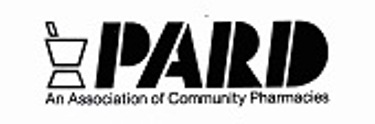 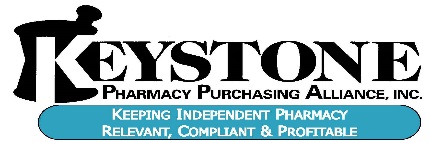 Dear PARD/Keystone Members:2018 brings with it some very important legislative activity that we have to work hard to accomplish.Immunization Legislation-lowering minimum age from 18 to 9 years of age. Reimbursement Medicaid changes scheduled to take effect April 2018. We need to be at the discussions!PBM Transparency in DIR fee language – Where is this money going?Medical Marijuana – Monitor & respond to regulationsCarve out Pharmacy in Medicaid or mandate MCO’s pay the same as Fee For ServiceWe have disbursed over $20,000 in 2017 from our PhilPAC account & it needs to be re-vitalized.  Your help is crucial!At present, we have 31 members making monthly donations to PhilPAC via credit card, with 6 more making once-a-year donations.  See listing below.  If your name is not listed, please consider adding your name; an application is included.  Personal credit card or personal check is required to make donations to PhilPAC. Due to state law, we cannot accept corporate checks and they will be returned.  For monthly donations, credit card is preferred.2018 Monthly Contributors:Mel Brodsky			Gary Ng 		Craig Lehrman			Burt ZazlowSteven Theodorou		David Ostrow		Loc Dao				Jeff MoskowitzDavid Cunningham		Perry Koffer		Brian Walker			Vince CanzaneseJoe Ralston			Mat Slakoper		Frank A. Rubino			Charles LebegernStan Goodman			Lina Rossi		Robert Schreiber		Frank R. Rubino	Robert Frankil			Brian Snyder		Randy Policare			Jon BrooklandJohn Quinn			David Stone		Michael Levin			Brad TabaacJoseph & Maria McNeill		Walt Cwietniewicz	Steven Albertson		 2018 Annual Contributors:Solomon Ogunsola		Jane Dzierza		Steven Tammara		Jim TehraniIyabode Leah Adewale		Michael PattonYour participation would be greatly appreciated.  We have made much progress for the future success of Independent pharmacy, but we cannot discontinue our efforts now, and we urgently need your help.Very truly yours,Mel Brodsky, R. Ph.						Perry Koffer, R. Ph.Executive Director						Presidentmelb@pardrx.com2200 Michener Street | Suite 10 | Philadelphia, PA 19115 | 215-464-9890 (O) | 215-464-9895 (F) | www.pardrx.com 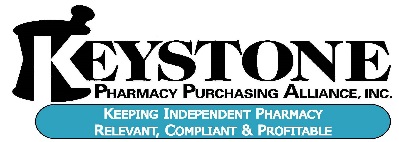 Thank you for your supportStore Name: _________________________________ Your Name: _________________________________

By State law PARD PhilPAC cannot accept corporate checks.  Enclosed is my personal check made payable to the PARD PhilPAC in the amount of $__________Home address if not listed on check: _____________________________________________________I hereby authorize a monthly debit to my personal credit card in the amount of $______________ as a contribution to the PARD PhilPAC FundI hereby authorize a one-time debit to my personal credit card in the amount of $______________ as a contribution to the PARD PhilPAC FundPersonal Credit Card Information – VISA, MasterCard, and American Express acceptedAccount Number:				Expiration Date:		Security Code:_________________________________	______________	              ______________Name on account:				Amount Paid:__________________________________	_______________Signature:_________________________________________________________________________________________Billing Address of the personal credit card being used including City, State & Zip2200 Michener Street | Suite 10 | Philadelphia, PA 19115 | 215-464-9890 (O) | 215-464-9895 (F) | www.pardrx.com 